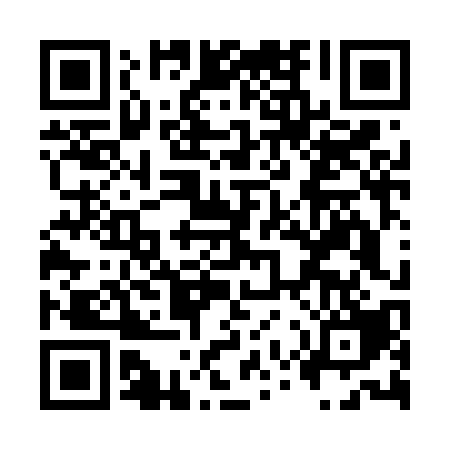 Ramadan times for Accettura, ItalyMon 11 Mar 2024 - Wed 10 Apr 2024High Latitude Method: Angle Based RulePrayer Calculation Method: Muslim World LeagueAsar Calculation Method: HanafiPrayer times provided by https://www.salahtimes.comDateDayFajrSuhurSunriseDhuhrAsrIftarMaghribIsha11Mon4:424:426:1312:054:135:585:587:2412Tue4:414:416:1112:054:135:595:597:2513Wed4:394:396:1012:054:146:006:007:2614Thu4:374:376:0812:044:156:016:017:2715Fri4:364:366:0612:044:166:026:027:2816Sat4:344:346:0512:044:176:046:047:2917Sun4:324:326:0312:044:186:056:057:3018Mon4:304:306:0212:034:186:066:067:3219Tue4:294:296:0012:034:196:076:077:3320Wed4:274:275:5812:034:206:086:087:3421Thu4:254:255:5712:024:216:096:097:3522Fri4:234:235:5512:024:226:106:107:3623Sat4:214:215:5312:024:226:116:117:3724Sun4:204:205:5212:024:236:126:127:3925Mon4:184:185:5012:014:246:136:137:4026Tue4:164:165:4812:014:256:146:147:4127Wed4:144:145:4712:014:256:156:157:4228Thu4:124:125:4512:004:266:166:167:4329Fri4:114:115:4312:004:276:176:177:4530Sat4:094:095:4212:004:276:186:187:4631Sun5:075:076:4012:595:287:197:198:471Mon5:055:056:3912:595:297:207:208:482Tue5:035:036:3712:595:307:217:218:503Wed5:015:016:3512:595:307:227:228:514Thu4:594:596:3412:585:317:237:238:525Fri4:574:576:3212:585:327:247:248:536Sat4:564:566:3012:585:327:257:258:557Sun4:544:546:2912:575:337:277:278:568Mon4:524:526:2712:575:347:287:288:579Tue4:504:506:2612:575:347:297:298:5910Wed4:484:486:2412:575:357:307:309:00